附件一：桃園市呼吸治療師公會　　第六屆第三次會員大會暨性別研討會日期時間：112年11月18日(星期六) 08:20-12:00。地    點：長庚醫療財團法人林口長庚醫院 醫學大樓 第二會議廳。主辦單位：桃園市呼吸治療師公會。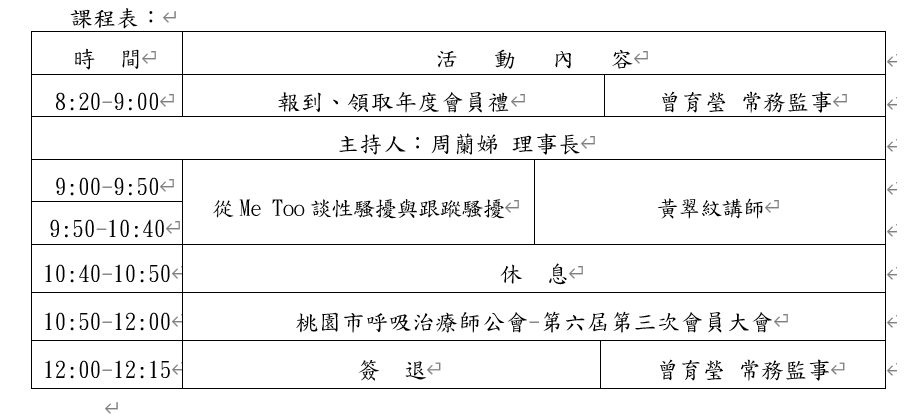 中華民國呼吸治療師公會全國聯合會 第六屆第三次會員代表大會暨研討會迎接超高齡社會，呼吸治療的全方位照護時        間：112年12月16日（六）上午8點30分至下午17點00分地        點：高雄醫學大學附設醫院 第一講堂、第二講堂，海報展口報：第二會議室主辦單位：中華民國呼吸治療師公會全國聯合會、高雄醫學大學附設中和紀念醫院、 高雄市呼吸治療師公會教育積分：呼吸治療師專業14學分、性別2學分第一屆呼吸治療師可信賴專業活動EPAs 課程規劃及評量設計 競賽成果發表會活動日期：2023 年 11 月04日(星期六)活動地點：嘉義長庚紀念醫院 醫學第二大樓 B1 臨床技能中心互動教室主辦單位：臨床照護品質促進委員會、教育研究與專業發展委員會、嘉義長庚醫院呼吸治療科2023/11/18長庚大學呼吸治療學系研討會日期時間：2023/11/18 PM 12:00~PM2:00地   點：線上會議TEAMS 主辦單位：長庚大學呼吸治療學系附件1-112年度「長期照顧專業培訓人員Level 3」-高雄場-第二場時間：11/05.11.12地點：高雄醫學大學-高雄市三民區十全一路100號(綜合實驗室大樓1F大講堂)課程表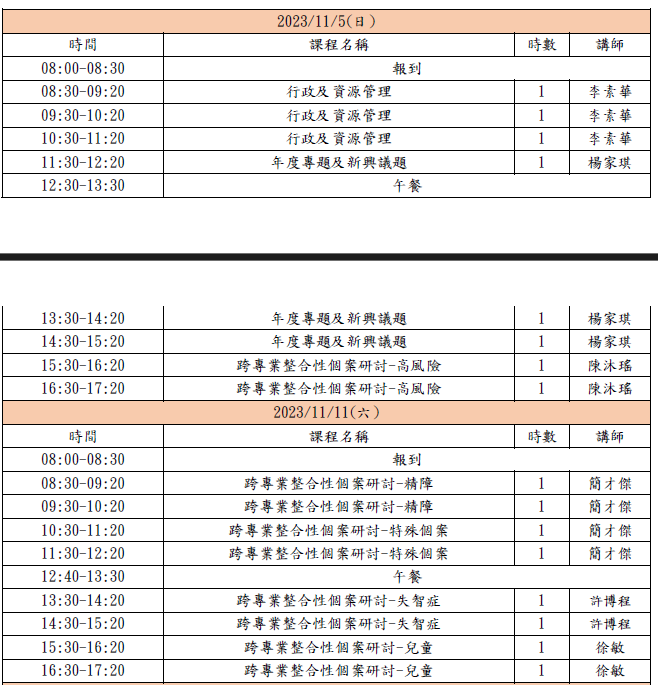 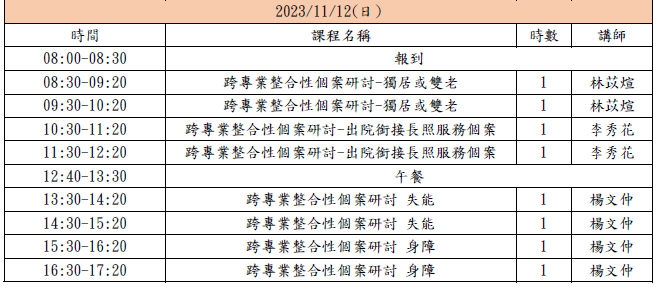 時間地點：第一講堂地點：第一講堂地點：第一講堂08:00~08:40報到報到報到08:40~09:00理事長及來賓致詞理事長及來賓致詞理事長及來賓致詞主持人：蕭秀鳳理事長    鍾飲文院長主持人：蕭秀鳳理事長    鍾飲文院長主持人：蕭秀鳳理事長    鍾飲文院長09:00~09:40健保署長官邀請中健保署長官邀請中健保署長官邀請中09:40~10:20醫(e)養樂活 深耕旗津長照島蔡忠榮院長醫(e)養樂活 深耕旗津長照島蔡忠榮院長醫(e)養樂活 深耕旗津長照島蔡忠榮院長10:20~10:40中場休息中場休息中場休息主持人：陳秀玲系主任  林孟志會務顧問            主席：蕭秀鳳理事長            主席：蕭秀鳳理事長10:40~11:20高齡整合照護與健康老化周明岳主任第六屆第三次會員代表大會地點：第二講堂第六屆第三次會員代表大會地點：第二講堂11:20~12:00(預錄演講)RTs Adding Value in the Post-Acute Care SettingTimothy Buckley, MSc,RRT,FAARC第六屆第三次會員代表大會地點：第二講堂第六屆第三次會員代表大會地點：第二講堂12:00~13:00午餐午餐主持人：主持人：曾靜菀主委13:00~13:50補足超高齡社會的照護缺口：超前佈署急診居家醫療黃建程主任性騷擾防治及應對技巧林燕卿教授海報展前三名、佳作口報地點：第二會議室13:50~14:40在宅醫療急重症及安寧呼吸照護陳蕙雅醫師溫柔而堅定的正向復原力蔡佳璇心理師海報展前三名、佳作口報地點：第二會議室14:40~15:00中場休息中場休息海報展前三名、佳作口報地點：第二會議室主持人：方瑱珮執行長海報展前三名、佳作口報地點：第二會議室15:00~15:50高齡照護與呼吸治療蔡玉琴技術主任EPAs 課程規劃及評量設計影片競賽優秀隊伍成果發表海報展前三名、佳作口報地點：第二會議室15:50~16:40長照2.0服務輸送的流程與呼吸治療師可以介入的環節陳威澄處長EPAs 課程規劃及評量設計影片競賽優秀隊伍成果發表(預錄演講)Post-ICU Syndrome, Long-COVID, and the Patient Experience James Jackson, PsyD16:40簽退簽退簽退時間講題08:30-08:50報到及抽籤主持人：蕭秀鳳理事長主持人：蕭秀鳳理事長09:00-09:50團隊109:50-10:40團隊210:40-11:00break11:00-11:50團隊312:00-13:00午餐主持人：方瑱珮執行長主持人：方瑱珮執行長13:00-13:50團隊413:50-14:40團隊514:40-15:00break15:00-15:40團隊 616:00成績公布、評委致詞、合影16:30簽退SpeakerTimeTopicMr. Robert DiBlasiPM112:00-1:00Airway Graphics Interpretation for neonatal ventilation.Dr. Israel AmiravPM1:00-2:00Differential Device Selection and Integration of Device to Patient.